Главная Новости Документы Сценарии Мелодии Софт Авторы Контакт КопилкаБаннерообменГлавная\КопилкаПри использовании материалов этого сайта - АКТИВНАЯ ССЫЛКА и размещение баннера -ОБЯЗАТЕЛЬНО!!!Как написать сценарий на Новый Год в школе?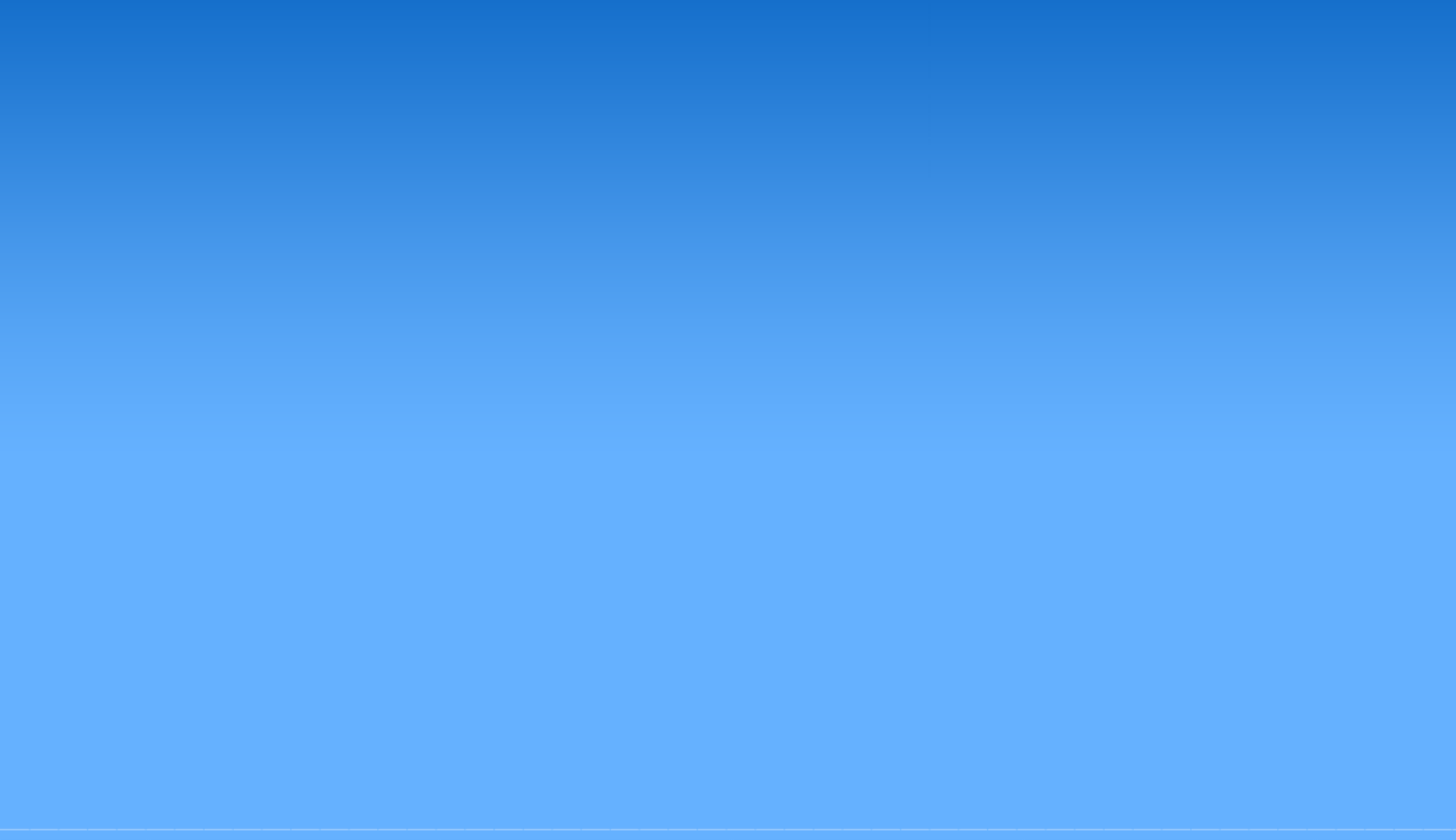 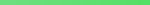 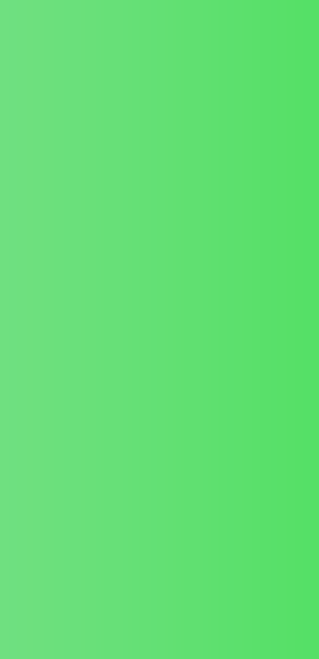 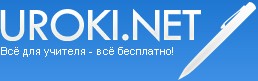 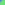 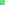 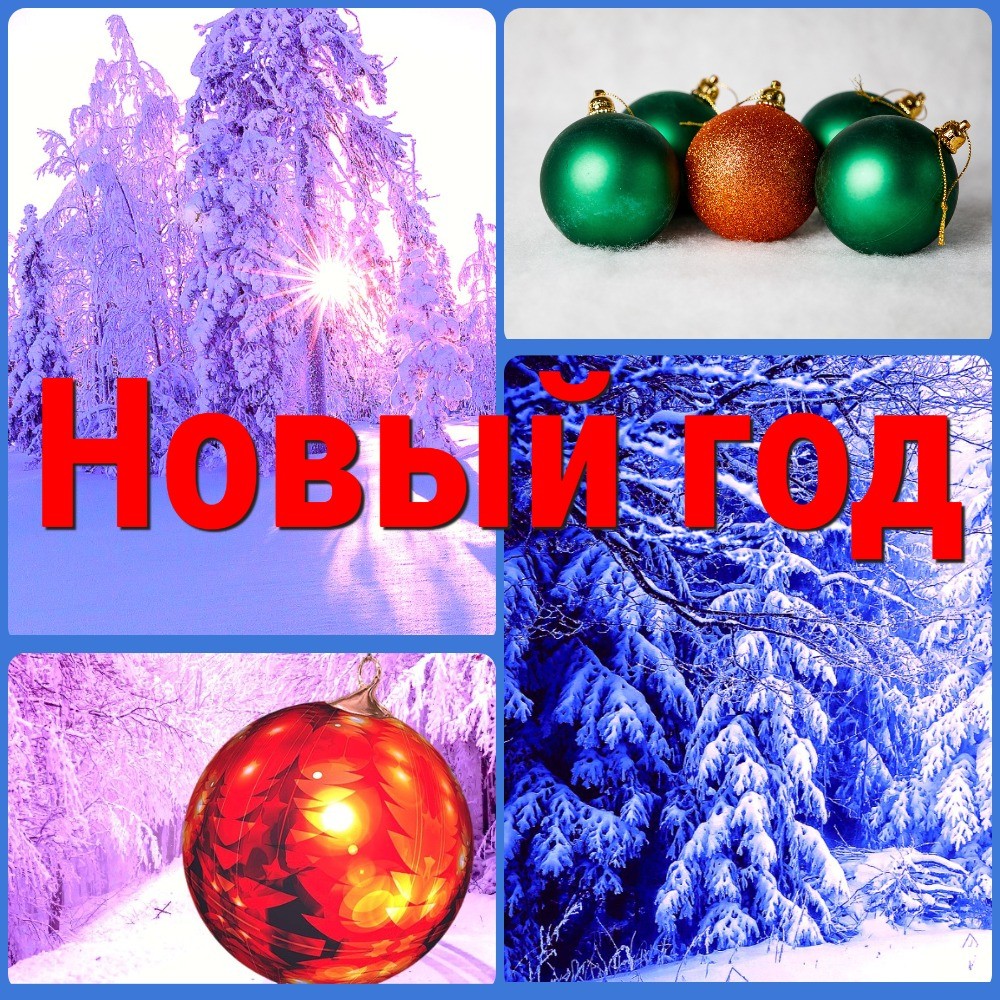 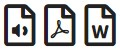 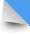 В этой статье ответим на насущные вопросы о том, как написать сценарий, подготовить и провести праздник Нового года в школе.Вот и подходит к концу год. Все - от мала до велика с нетерпением ожидают самый яркий праздник в году - это Новый год! С приближением Нового года начинается "горячая пора" и в школе. Особенно у педагогов-организаторов и заместителядиректора по воспитательной работе. Именно этим людям нужно подготовить сценарий и провести веселые школьные праздники Нового года.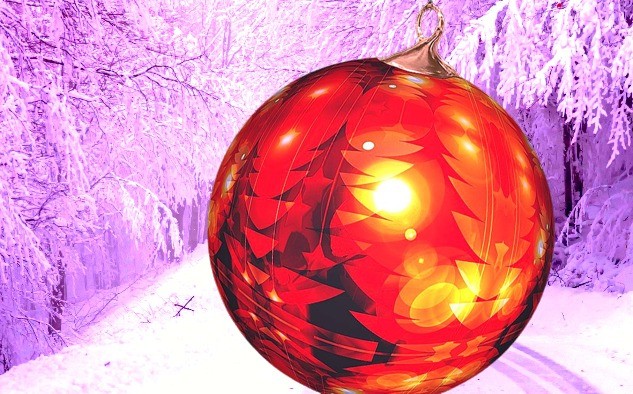 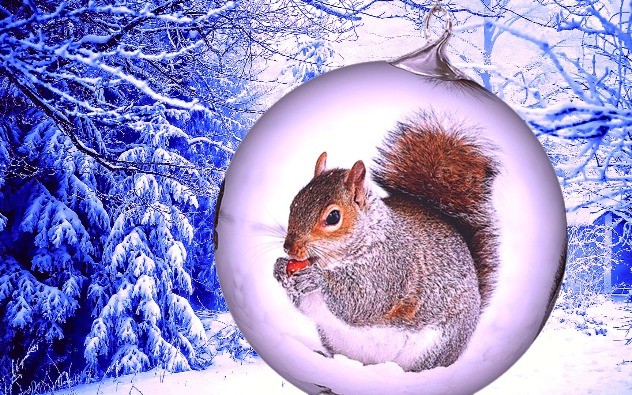 Для того, чтобы праздник понравился и детям, и гостям, и учителям - обязательно нужно составить сценарий Нового года в школе. Не имея написанного сценария, с четкой последовательностью проведения праздника, с расписанными ролями участников - трудно, или даже практически невозможно провести красивый праздник.ПервоеВы поняли, первое - это сценарий.ВтороеНеобходимо обязательно провести несколько репетиций праздника, особенное внимание обратить на генеральную репетицию Нового года в школе. Все участники концерта, должны не только на бумаге знать после кого они говорят свои слова, но и на практике понять последовательность мероприятия и очередность номеров.ТретьеВаш сценарий Нового Года не должен быть скучным! Не перегружайте сюжет постановки нудными стихотворениями, которые звучат более 5-10 минут подряд. Используйте разнообразные номера художественной самодеятельности и не утомляйте зрителей.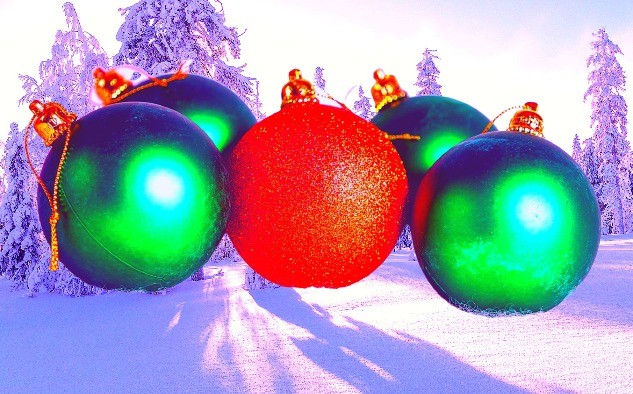 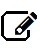 ЧетвертоеРаботайте со зрителем. Попробуйте использовать в своей театральной постановке работу с Вашими зрителями. Проведите конкурс с призами, вызовите несколько зрителей на сцену, поиграйте с ними! Такой шаг всегда оживляет проведение любого праздника!ПятоеЮмор! Юмор! Юмор! Новый год не должен быть мрачным. Шутите со зрителями - в Вашем сценарии Нового года в школе обязательно должны быть юмористические сценки, веселые переделанные песни о Новом годе в школе, смешные зарисовки о школьной жизни.Если Ваш сценарий будет иметь все перечисленные пункты - то это залог удачного проведения праздника Нового года в Вашей школе.Если написание сценариев это не Ваш "конек", тогда предлагаем Вам скачать бесплатно сценарии Нового года в школе, приведенные ниже. Но, Вы должны понимать, что готовых сценариев не бывает. В любом случае от Вас потребуется частичная переделка сценария под способности Ваших актеров и участников праздника.Желаем удачи и пусть Ваш праздник Нового года будет самым лучшим!!!Скачать бесплатно эту статью в рукописном виде: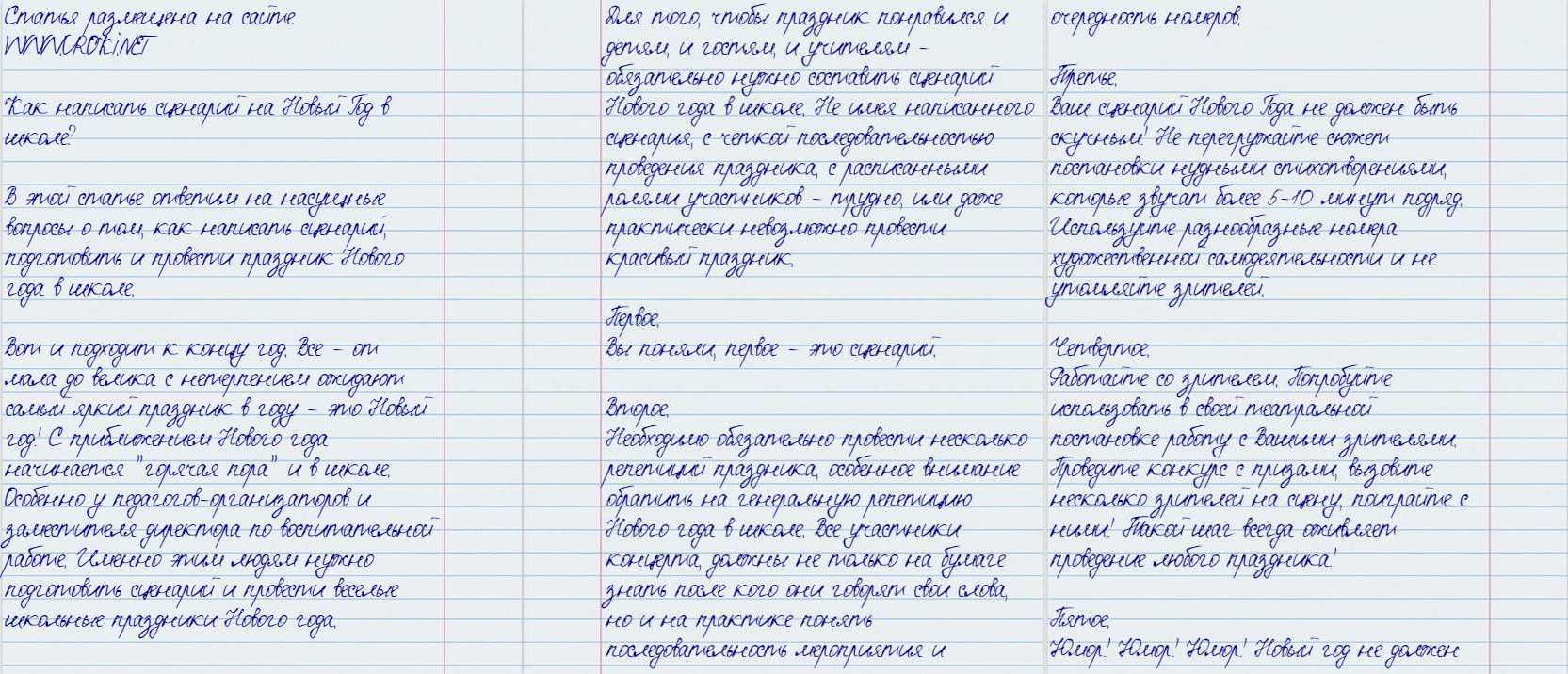 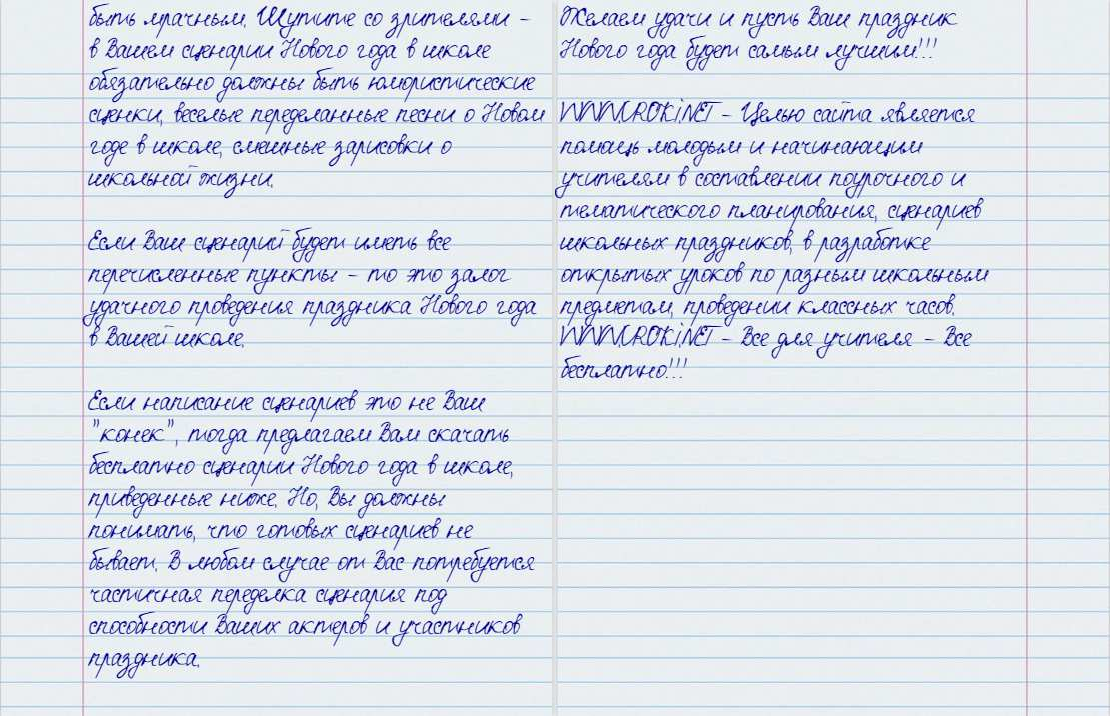 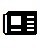 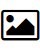 Читать ещё статьи по теме:Сценарий Нового Года для средних классовСценарий Нового года: "Новогодняя ночь Шахерезады"Новый год: «Новогодняя история», сценарийНовогоднее представление-сценарий для старшеклассников "Холмс идет по следу..."Новый год: «Магия экрана», сценарийНовый год: «Новый кот», сценарийНовый год: «Новогодняя сказка», сценарийНовый год: «Ученые и Пираты», сценарийСценарий Новогодней сказки для учащихся 5-7 классов «Колобок на Новый Год»Новогодняя история «Мы из будущего»Сценарий новогоднего представления "Волшебная звездочка"Школьный новогодний сценарийСценарий - Дед Мороз против Санта КлаусаСценарий - ПЛАНЕТА ОБЕЗЬЯН или КИНГ-КОНГ ЖИВ!Сценарий "Ночь перед Рождеством"Сценарий: "Старые сказки о главном"Новогодняя дискотека: «Титаник», сценарийСценарий Новогоднего утренникаСценарий "Новогоднее "Поле Чудес"Сценарий Новогоднего представленияСмотреть картинки по теме: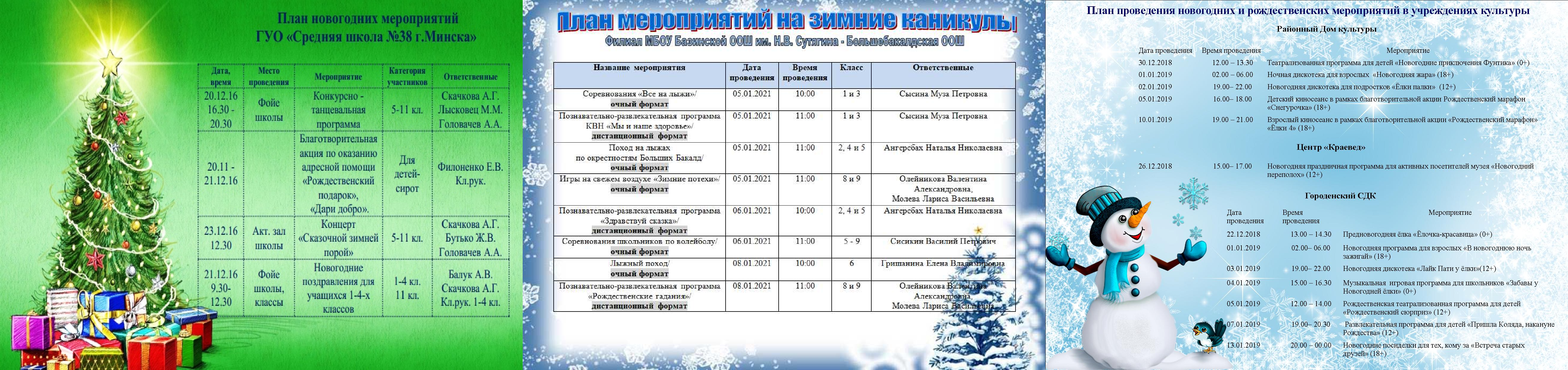 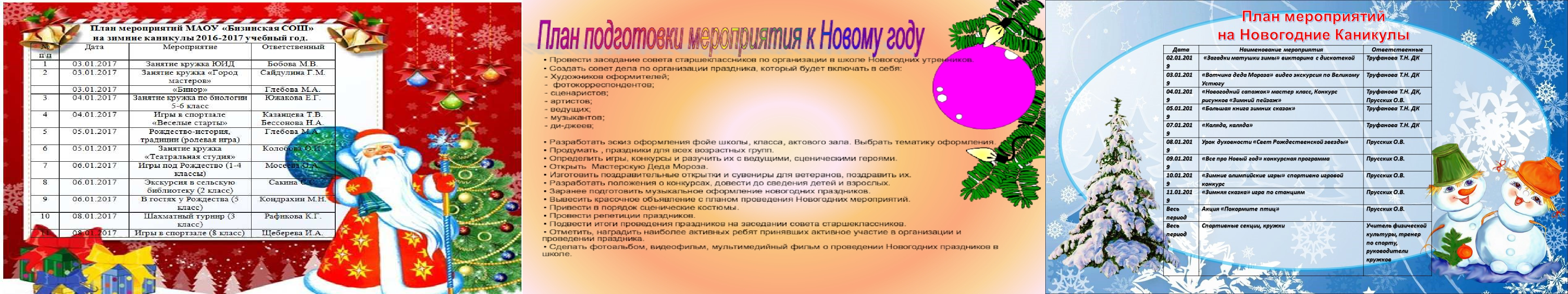 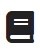 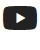 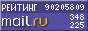 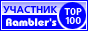 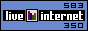 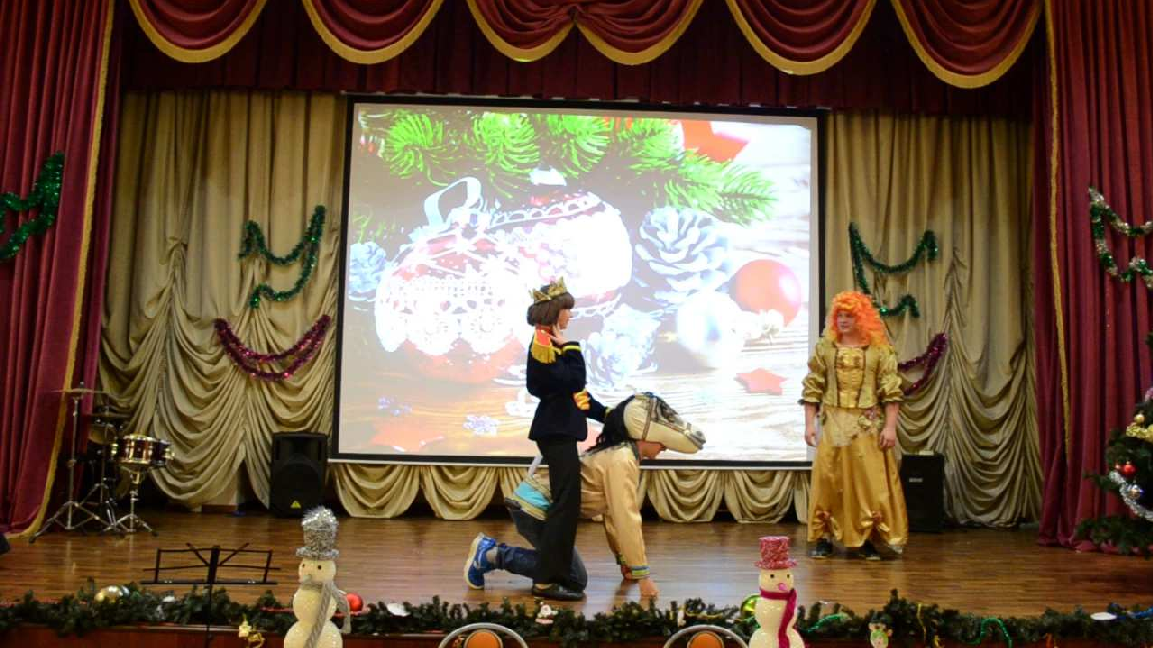 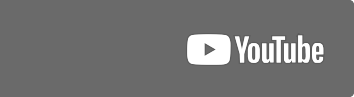 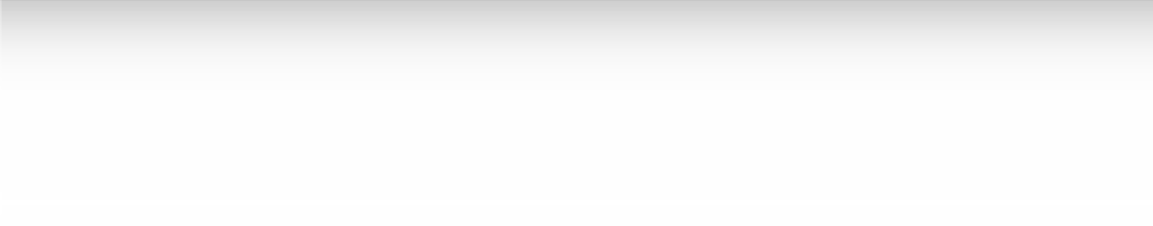 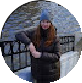 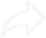 Слова ассоциации (тезаурус) к статье:сцена, репетиция, придумывать, постановка, елка, мишура, веселье, игрушки.Смотреть видео к статье:Watch onОпубликовано 15.10.2022